Консультация для родителей «Гражданская оборона»Подготовила ст.воспитатель Хренова Д.С.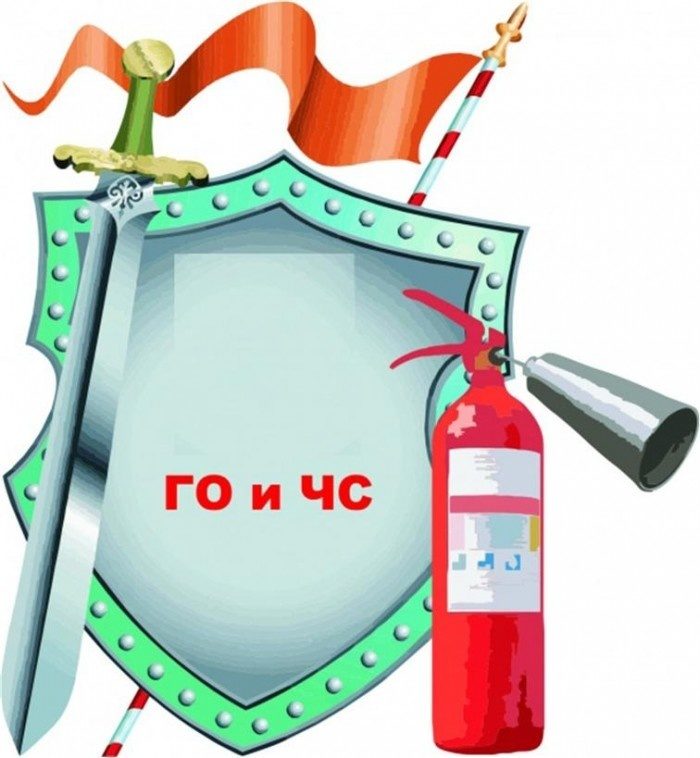 Гражданская оборона России — это важная составляющая часть национальной безопасности страны. Функции и обязанности гражданской обороны возложены на МЧС. Министерство использует опыт предыдущих лет и разрабатывает новые системы по защите населения в условиях мирного, а также военного времени. Все началось 4 октября 1932 года. Именно тогда правительство страны разработало Положение о Местной Противовоздушной Обороне (МПВО). С того времени гражданская оборона начала поэтапно развиваться и набирать популярность. В военные годы в МПВО был включен практически каждый дееспособный гражданин страны. В 1942 году повсеместно проводилось обучение граждан к действиям в случае нападения противника. Это позволяло обезопасить себя и все население в целом.Гражданская оборона во время Второй мировой войны помогла спасти жизни многих граждан, а также уберегла сотни значимых объектов от разрушения противником. Мало упоминаний о работе противопожарных, санитарных и спасательных служб, но они выполняли не менее важные функции. Ежедневно рискуя своей жизнью они спасали раненных из-под завалов. Кроме того, оказывали медицинскую помощь и тушили стратегически важные объекты. За время войны были спасены тысячи человеческих жизней, сотни зданий и обезврежено несколько тысяч взрывных устройств.С течением времени появлялось все новое оружие массового поражения. В связи с этим возникала необходимость совершенствовать систему защиты граждан. 15 июля 1961 г было принято решение о преобразовании МПВО в гражданскую оборону. Это повлекло за собой целый ряд изменений. Разрабатывался перечень мероприятий по защите граждан в мирное и военное время. Данные мероприятия помогали обезопасить людей не только от нападения противника, но и от техногенных катастроф.После создания министерства, ГО получила большие перспективы развития. В короткие сроки были созданы эффективные направления, нацеленные на защиту населения. Среди них научные центры, спасательные подразделения, специализированные учебные заведения и так далее.Разработан четкий алгоритм действий. Созданы эвакуационные пункты. Продуманы маршруты эвакуации и система оповещения населения. В распоряжении личного состава находятся современные образцы техники. Кроме того, имеется большой запас средств защиты и специальных приборов.В настоящее время все вопросы по гражданской обороне возложены на МЧС России. Подразделения министерства работают в режиме постоянной готовности и ежедневно спасают граждан от пожаров и последствий природных, а также техногенных катастроф.МЧС активно внедряет новые технологии, направленные на защиту граждан. В том числе это касается централизованной системы оповещения. Повсеместно устанавливаются информационные табло и специальные громкоговорители.Большое внимание уделяется именно подготовки. Высокий уровень знаний и слаженные действия личного состав способны предотвратить появление катастрофы и эффективно выполнять задачи по предназначениюПодразделения министерства успешно участвуют в международных гуманитарных и спасательных операциях. Устраняют последствия катастроф и оперативно транспортируют пострадавших из самых труднодоступных участков. За долгие годы работы, было спасено сотни тысяч жизней и оказана помощь миллионам граждан.От неожиданностей и чрезвычайных ситуаций не застрахованы ни взрослые, ни дети.Чтобы с вашим ребенком не случилось беды, следует придерживаться некоторых правил:- Рекомендуется придумать для использования членами семьи какое-нибудь кодовое слово, чтобы при необходимости сообщить о чрезвычайной ситуации, в которой кто-то из вас оказался.- Старайтесь не оставлять детей одних дома, на улице или в машине.- Убедитесь, что ваш ребенок знает свой домашний адрес и номер телефона. Время от времени проверяйте эти знания.- Терпеливо выслушивайте своих детей и поощряйте их к тому, чтобы не было секретов между вами.- Ваш ребенок должен знать, что к некоторым взрослым можно обратиться за помощью, например, к милиционеру, некоторым мамам с малышами или продавцу в магазине.- Объясните ребенку, что нужно делать, если он потерялся в магазине или другом общественном месте.- Пусть ваш ребенок хорошо усвоит, что гулять лучше всего в сопровождении мамы, папы, дедушки или бабушки.- Малыш должен знать: если в поведении незнакомого взрослого человека его что-то насторожило, то лучше убежать.- Приучите детей всегда говорить родителям, куда и на какое время они направились и что до наступления темноты должны возвратиться домой.- Дети должны усвоить, что играть можно только в тех местах и ходить только по тем дорогам, где разрешают родители.- Настоятельно советуйте им избегать слабоосвещенных и безлюдных мест.- Ваши дети должны запомнить: не надо вступать в разговоры с незнакомыми людьми при отсутствии родителей.- Если незнакомые попытаются заговорить с ребенком, то нужно отойти в сторонку или убежать.- Приучите своих детей всегда запирать входную дверь и ни за что на свете не признаваться чужим, что они дома одни.- Научите своих детей вызывать милицию, пожарных, скорую помощь- Предупредите детей, что опасно соглашаться с незнакомыми людьми, когда они зовут куда-нибудь с ними пойти или поехать, просят помочь им что-нибудь сделать (найти потерявшуюся кошку или собаку, поднести вещи, сфотографироваться с ними, вместе поиграть и т. п.)